ANALISA BEBAN PENDINGINAN PADA SISTEM REFRIGERASI AIR BLAST FREEZER  DIKAPAL PURSE SEINE(ANALYSIS OF THE COOLING LOAD IN THE AIR BLAST FREEZER REFRIGERATION SYSTEM ON A PURSE SEINE SHIP)1*) Boby Wisely Ziliwu,  2)Juniawan Preston Siahaan, 3)Uriandi1,2 Permesinan Kapal Politeknik Kelautan dan Perikanan Dumai, Jl Wan Amir No.1, Kel. Pangkalan Sesai, Kec. Dumai Barat, Dumai, Riau 28826, Indonesia3Permesinan Kapal Politeknik Kelautan dan Perikanan DumaiJl Wan Amir No.1, Kel. Pangkalan Sesai, Kec. Dumai Barat, Dumai, Riau 28826, Indonesia*) Korespondensi : bobyziliwu@gmail.comABSTRAKRefrigerasi merupakan suatu usaha pemeliharaan tingkat suhu dari suatu bahan atau ruangan pada tingkat yang lebih rendah dari suhu lingkungan disekitarnya dengan cara penyerapan panas dari bahan atau ruangan tersebut. Secara singkat dapat dikatakan bahwa refrigerasi adalah proses pemindahan panas dari suatu bahan atau ruangan lainnya. Pada dasarnya teknologi refrigerasi adalah pengolahan panas. Proses refrigerasi tidak terlepas dari masalah beban pendinginan selama mesin refrigerasi beroperasi. Beban pendingin yang berlebih pada suatu unit refrigerasi tentu akan berpengaruh yaitu dapat mempercepat proses pembusukan atau penurunan mutu hasil tangkapan. Penelitian ini bertujuan untuk menghitung beban pendingin air blast freezer dan mengetahui komponen-komponen refrigerasi unit air blast freezer. Dari hasil penelitian yang didapat, bahwa kapal yang sistem refrigerasinya mempunyai Daya pendingin sebesar 30 kW mampu mendinginkan ikan sebanyak 3,5 Ton (3.500 kg). Dengan beban pendingin 1 ruang ABF sebesar 28,54 kW dengan massa ikan 3.500 kg. untuk COPactual yang dicapai oleh air blast freezer tersebut adalah sekitar 2,8 lebih kecil dari COPcarnot sebesar 6,1Kata Kunci: Air Blast Freezer, Refrigerasi, Daya, Ikan, PanasABSTRACTRefrigeration is an attempt to maintain the temperature level of a material or room at a level lower than the temperature of the surrounding environment by absorbing heat from the material or room. In short it can be said that refrigeration is the process of transferring heat from a material or another room. Basically, refrigeration technology is heat treatment. The refrigeration process is inseparable from the cooling load problem during the refrigeration machine operates. Excessive cooling load on a refrigeration unit will certainly have an effect that can accelerate the process of decomposition or deterioration in the quality of the catch. This research aims to calculate the cooling load of the blast freezer water and determine the refrigeration components of the blast freezer water unit. From the research results obtained, that the ship whose refrigeration system has a cooling power of 30 kW is able to cool fish as much as 3.5 tons (3,500 kg). With a cooling load of 1 ABF space of 28.54 kW with a fish mass of 3,500 kg. the COPactual achieved by the blast freezer water is about 2.8 smaller than the COPcarnot of 6.1Keywords: Air Blast Freezer, Refrigeration, Power, Fish, HeatPENDAHULUANRefrigerasi merupakan suatu usaha pemeliharaan tingkat suhu dari suatu bahan atau ruangan pada tingkat yang lebih rendah dari suhu lingkungan disekitarnya dengan cara penyerapan panas dari bahan atau ruangan tersebut. Secara singkat dapat dikatakan bahwa refrigerasi adalah proses pemindahan panas dari suatu bahan atau ruangan lainnya. Pada dasarnya teknologi refrigerasi adalah pengolahan panas (Ilyas, 1983). Proses refrigerasi tidak terlepas dari masalah beban pendinginan selama mesin refrigerasi beroperasi. Beban pendingin yang berlebih pada suatu unit refrigerasi tentu akan berpengaruh yaitu dapat mempercepat proses pembusukan atau penurunan mutu hasil tangkapan. Dengan adanya freezer ini dapat menjaga mutu dan kualitas dari ikan hasil tangkapan pada saat berada diatas laut sampai berada di pelabuhan. Ikan hasil tangkapan harus memerlukan perlakuan kusus dengan cara didinginkan supaya dapat terjaga kualitasnya. Semakin bagus kualitas ikan maka semakin tinggi harga jual ikan hasil tangkapan tersebut, hal ini secara tidak langsung akan mampu meningkatkan kesahjateraan nelayan. Proses pendinginan ikan bertujuan untuk menghambat tumbuh dan berkembangnya bakteri yang dapat menyebabkan kesegaran ikan menjadi rusak. Dalam pengoperaian mesin refrigerasi dilakukan menejemen pemeliharaan beban yang baik sehingga produk yang didinginkan dapat dibekukan dengan tetap memperhatikan usaha penghematan beban pendingin pada sistem refrigerasi tersebut. Pada penelitian ini, akan difokuskan bagaimana menghitung beban pendingin air blast freezer. Beban yang dihitung berupa kan hasil tangkapan yang akan dimasukkan ke dalam air blast freezer. Selain menghitung beban-beban pada ikan, akan diketahui juga komponen-komponen apa saja yang terdapat pada unit refigerasi air blast freezer.METODEPelaksanaan PenelitianPenelitian ini dilaksanakan kurang lebih selama 3 bulan terhitung mulai dari bulan Maret hingga Juni 2020. Adapun pengambilan data dilakukan diatas kapal KM Mitra Lestari yang berlayar di sekitar laut Juwana, Pati Jawa Tengah.Sumber DataDalam pelaksanaan penelitian ini metode yang dilakukan dengan cara pengamatan langsung dan wawancara dengan kapten kapal, kepala kamar mesin refirgerasi dan Anak Buah Kapal (ABK).  Sedangkan pengamatan yang dilakukan adalah mengamati setiap kegiatan yang dilakukan diatas kapal untuk memastikan keterangan penulis memperoleh dari kapten kapal, kepala kamar mesin dan anak buah kapal. Teknik Pengumpulan DataPengumpulan data dilakukan dengan dua cara, yakni data primer dan data sekunder. Data PrimerData primer diperoleh dengan melakukan pengamatan dan mengikuti seluruh kegiatan yang berlangsung diatas kapal, baik perawatan dan perbaikan mesin kapal. Data sekunderData sekunder dilakukan dengan studi literature yang digunakan sebagai bahan acuan atau pembanding dengan hasil penulis selama mengambil data.Analisis DataAnalisis data yang digunakan adalah analisa kuantitif dan deskriptif dengan mengaplikasikan data yang telah diperoleh dilapangan dengan rumus yang digunakan untuk menghitung jumlah beban pendingin refrigerasi air blast freezer sesuai judul antara lain :Metode kuantitatifDengan melakukan perhitungan analisa beban pendinginan refrigerasi tersebut menggunakan rumus, tabel, dan grafik.Metode DeskriptifPenyajian dilakukan dengan menjelaskan apa yang terjadi dilapangan selama praktik dengan tujuan kemudian dianalisa dan diolah yang selanjutnya dikaji dengan referensi yang ada sesuai dengan tujuan dan manfaat yang telah ditetapkan.Alat yang digunakan selama melakukan penelitian adalah :Air Blast FreezerMerupakan tipe pembekuan yang umum, dimana ruang pendingin diisi dengan udara yang didinginkan. Keuntungannya adalah temperatur dingin dapat disebarkan hingga ke sudut ruangan secara efisien, dengan memanfaatkan aliran konveksi, namun koefisien transfer panas konvektif udara cenderung kecil sehingga pembekuan perlu dilakukan dalam waktu yang lebih lama akibat rendahnya laju transfer panas. Semakin besar ruangan, semakin kecil kalor yang dapat dipindahkan dalam satuan waktu tertentu. Hilangnya berat dari produk juga dapat terjadi akibat kontak langsung antara produk dan air yang mampu untuk mengangkat kandungan air dalam produk makanan, terutama jika temperatur dan kelembaban memungkinkan.Peralatan tulisAlat tulis yang digunakan untuk menulis data-data kapal yang diperlukan selama melakukan penelitian.SmartphoneAlat yang digunakan untuk pengambilan gambar pada unit atau objek  yang diperlukan.Alat tangkap Purse SeineMerupakan alat yang digunakan untuk penangkapan ikan di laut.TermometerAlat yang digunakan untuk mengukur suhuManometerAlat yang digunakan untuk mengukur tekananBahan yang digunakan selama penelitian adalah :Bahan bakarBahan bakar digunakan untuk memperlancarkan pengoperasian mesin induk dan generator.Bahan PendinginFreon merupakan bahan yang digunakan untuk pendinginan pada refrigerasi.Proses Kompresi di KompresorUap refrigeran tersebut menjadi bertekanan tinggi sebagai akibat dari kerja yang diberikan kompresor kepada refrigeran (W). Besarnya kerja kompresi tersebut dapat dihitung berdasarkan data dari siklus refrigerasi kompresi uap tersebut pada diagram Tekanan – Entalphy (P-h). Gambar 1. Siklus refrigerasi pada   diagram tekanan-entalpi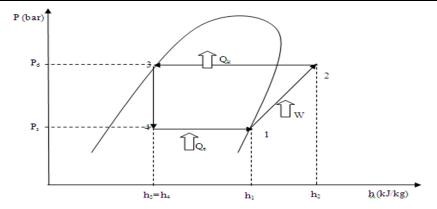 Maka berdasarkan gambar 1 diatas, kerja kompresi oleh kompresor dapat dihitung dengan rumus berikut:Keterangan :m = massa refrigerant yang melewati   kompresor (Kg)h2 = Entalpi Refirgerant keluaran kompresor, (kJ/Kg)h1 = Entalpi refrigerant masukan kompresor, (kJ/Kg)Dengan kata lain kerja kompresor dihitung dari selisih antara entalpi refrigerant keluaran dan masukan kompresor dikalikan dengan massa refrigeran yang melewatinya. Karena refrigerant yang melewati kompresor mengalir dengan kecepatan tertentu, akan sulit sekali untuk menghitung sejumlah massa refrigerant yang melewatinya. Maka akan lebih efektif jika persamaan 1.2 dinyatakan dalam satuan energy per satuan waktu (daya) dengan cara mengalikan selisih enthalpy keluar dan masuk dengan laju aliran massa refrigerant yang mengalir, yaitu:Pkompr = Daya mekanik kompresor (W)Persamaan 1.2 diatas merupakan rumus untuk menghitung nilai daya mekanik dari kompresor, yaitu kerja yang disebabkan oleh gerakan piston kompresor. Dalam istilah mesin daya ini sering disebut dengan daya output (Po)Laju penyerapan panas (kapasitas) di EvaporatorRefrigeran yang mengalir di evaporator sebagian besar berfasa cair dan bertemperatur lebih rendah dari temperature lingkungan. Selanjutnya refrigerant tersebut menyerap kalor dari lingkungan sekitar yang mengakibatkan semua refrigerant cair pada evaporator tersebut menguap kembali menjadi fasa gas. Sejumlah panas yang diserap di evaporator tersebut dapat dihitung juga berdasarkan data dari siklus refrigerasi kompresi uap pada diagram Tekanan – Entalphy (P-h diagram). Dan berdasarkan gambar 1 diatas besarnya laju panas yang diserap di evaporator dapat dihitung dengan menggunakan rumus berikut:Qe = panas evaporatorSelain kerja kompresor dan kapasitas penyerapan panas di evaporator, pada system refrigerasi kompresi uap juga dikenal istilah coeffisien of performance (COP) yang mana nilai COP tersebut merupakan suatu nilai perbandingan antara kapasitas penyerapan panas yang terjadi dievaporator dengan sejumlah kerja kompresi yang dilakukan di kompresor. COPaktual…….. 2.4COPaktual = COP yang sebenarnya terjadiNilai COP tersebut merupakan nilai COP aktual atau yang sebenarnya terjadi. Terdapat juga istilah COP carnot, dimana merupakan nilai COP yang ideal dengan menganggap bahwa kalor yang dilepas di kondensor adalah sama dengan kalor yang diambil di evaporator ditambah energi yang dikeluarkan di kompresor. Sehingga rumus COP Carnot ini adalah :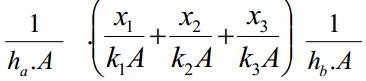 COPcarnot = COPcarnot = cop yang idealTevaporasi = tekanan evaporator, barTkondensasi = tekanan kondensor, barPerhitungan Beban Konduksi Melewati DindingTerjadinya perpindahan panas dari udara luar kedalam ruangan dinding sebagai adanya perbedaan temperature antara sisi luar dinding dengan sisi bagian dalamQwall = panas didingA = luas dinding total, m2U = Jumlah energi panas yang melewati dinding, kWΔT= suhu akhir, oCKoefisien perpindahan panas menyeluruh (U) dapat diartikan sebagai jumlah energy panas yang dapat berpindah melewati dinding seluas 1 m dalam setiap 1oC perbedaan temperatur pada dinding. Dimana nilai ini tergantung dari ketebalan dinding dan material dinding yang digunakan pada ruangan tersebut. Perhatikan gambar berikut: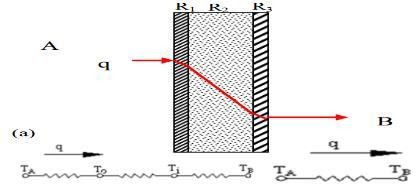 Gambar 2. Perpindahan panas pada dindingRumus dari gambar 2 adalah :Udara luar pada posisi A temperaturnya lebih tinggi daripada udara dalam (posisi B) sehingga panas mengalir dari udara A ke B. Udara pada posisi A dan B masing – masing memiliki koefisien konveksi Ha dan h Sedangkan luas permukaan dinding A dan panas yang melewati dinding Q, maka bentuk lain dari persamaan 2.3 diatas adalah sebagai berikut: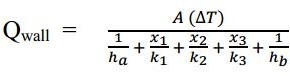 			        … 2.6	    Keterangan :ha = koefisien perpindahan panas konveksi permukaan dinding (W/m2 oC)hb = koefisien perpindahan panas konveksi permukaan atap (W/m2 oC)x   = ketebalan materialk   = konduktifitas materialPerhitungan Beban ProdukJika temperatur penyimpanan produk lebih rendah dari temperatur titik bekunya, maka jenis panas yang di keluarkan oleh produk tersebut terdiri dari tiga jenis yaitu : Panas sensibel sebelum pembekuan, merupakan yang dikeluarkan oleh  produk penurunan temperatur produk tersebut sampai pada batas temperatur titik bekunyaPanas laten pembekuan, yaitu panas yang dikeluarkan ketika terjadi perubahan wujud produk dari cair menjadi padat (beku).Panas sensibel setelah pembekuan, merupakan panas yang dikeluarkan  produk akibat penurunan temperatur dari temperatur titik beku hingga pada temperatur yang lebih rendah lagi (minus)Besarnya panas sensible dari produk tersebut dapat dihitung dengan 		Keterangan :Qs.Prod = panas sensibel produk (kJ)m         =  massa ikan yang masuk (Kg)Cp        = Panas spesifik setelah beku ikan		  (kJ/Kg)ΔT     = perbedaan temperature (oC)	Perhitungan beban motor listrikJenis panas lain yang ada pada ruang penyimpanan dingin adalah panas yang dihasilkan dari peralatan listrik penghasil panas yang ada di dalam ruangan. Biasanya peralatan listrik yang ada di dalam ruangan tersebut hanya berupa motor kipas evaporatorQmotor = panas motor kipas evaporator (kW)HASIL DAN PEMBAHASANHasil TangkapanKapal KM. Mitra Lestari beroperasi dilaut Papua yang target masa berlayar selama 6 bulan. Kapal ini memiliki alat tangkap purse seine yang beroperasi pada malam hari. Berikut data yang diperoleh:Tabel 1. Hasil TangkapanBerikut adalah gambar hasil tangkapan ikan: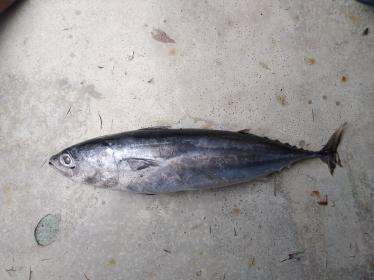 Gambar 3. Ikan Tongkol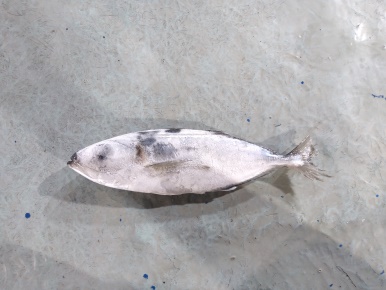 Gambar 4. Ikan Banyar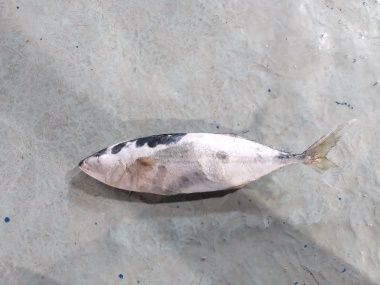 Gambar 5. Ikan LayangPerhitungan COP, Kapasitas Pendingin, dan Efisiensi RefrigerasiUntuk mempermudah perhitungan maka data yang sudah ditentukan diatas diagram tekanan entalpi (p-h). berdasarkan pada data yang ada, kita dapat mengetahui kinerja sistem yang kemudian dianalisis dan dibandingkan dengan kondisi rancangan.Tabel 2. Hasil Data Air Blast FreezerJika diplotkan ke diagram p-h r-22 diperoleh harga-harga entalpi sebagai berikut:Gambar 6. Diagram Entalpi R22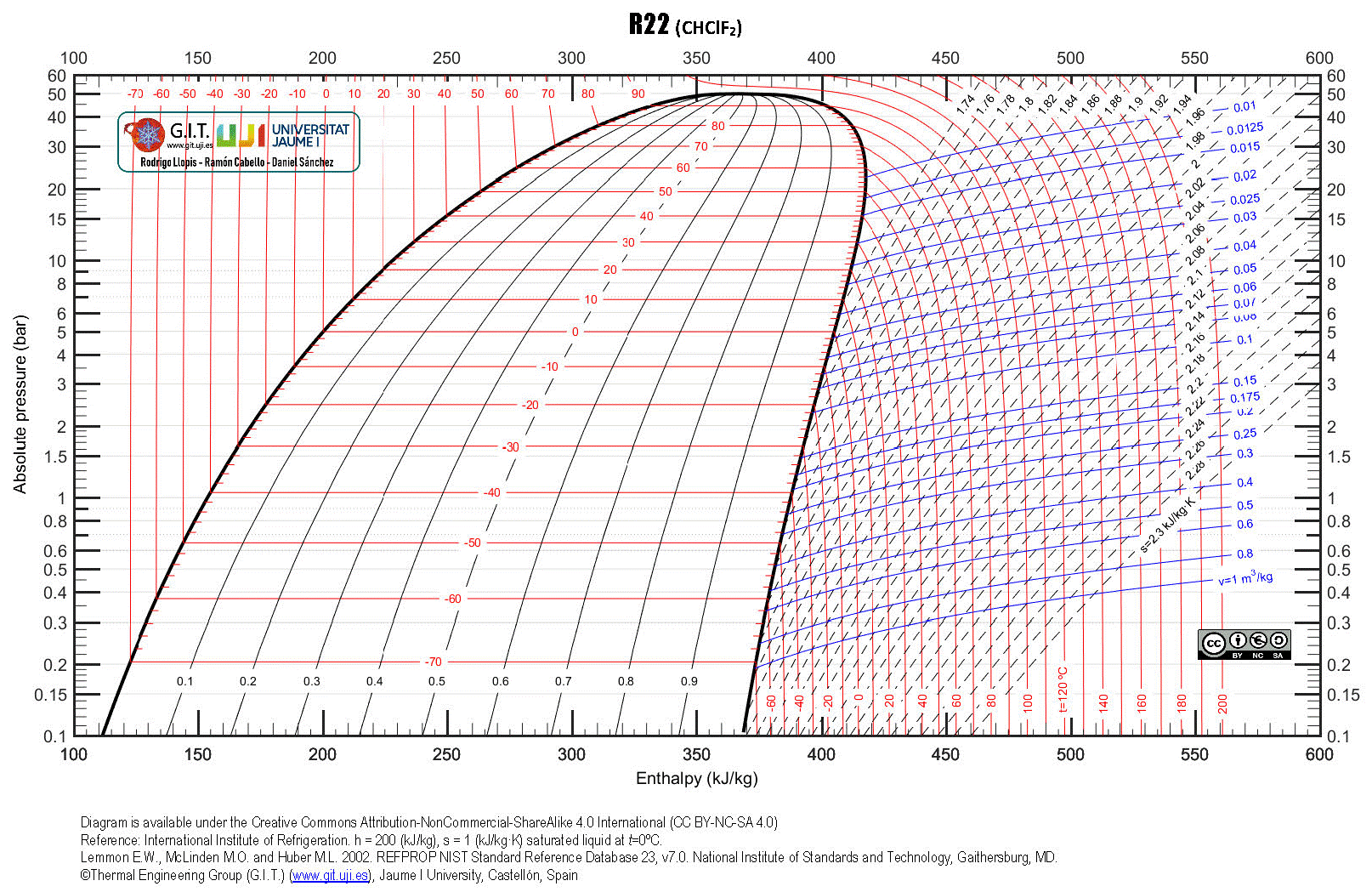 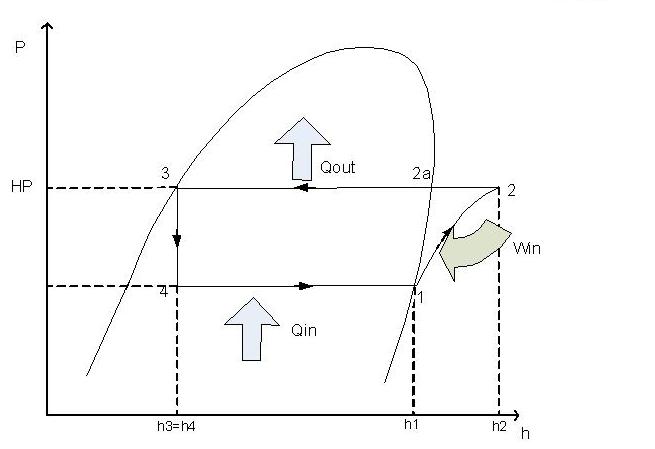 Gambar 7. Diagram PerhitunganBerdasarkan dari perhitungan diagram entalpi r-22 didapat data sebagai berikut:h1 = 390 kJ/Kgh2 = 440 kJ/Kgh3 =  h4 = 250 kJ/KgPkomp = 28,54 kW (Beban Kompresor)M = Pkomp / h2-h1    = 28,54 / 440 – 390    = 0,5708 Kg/sBerdasarkan pada persamaan 2.3 kapasitas pendingin di evaporator:Qe = m (h1 – h4)     = 0,5708 (390 – 250)     = 79,912 kWCOPaktual = 	     = 		    = 2,8COPcarnot = 	      = 		  = 6,1ηrefrigerasi =  x 100 %		   =  x 100 %		  = 45,9 %   Panas yang melewati dindingBerdasarkan dari data ruang pendingin, perhitungan jumlah panas yang melewati dinding ABF tersebut dapat dihitung dari data spesifikasi dapat dilihat pada tabel 3.Tabel 3. Data Dinding dan AtapKoefisien perpindahan panas konveksi permukaan dinding	= 4,628 w/m2 oCKoefisien perpindahan panas konveksi permukaan atap	= 4,628 w/m2 oCMaterial dinding : 0,5 mm fiberglass, dengan nilai k = 0,035 W/m2 °C70 mm kayu, dengan nilai k = 0,15 W/m2 °C0,5 mm fiberglass, dengan nilai k = 0,035 W/m2 °CUntuk luas dinding sebelah utara:ΔT = Temp. Lingkungan - Temp. ABF = 37 oC -(-20 oC) = 57 oCUntuk luas dinding sebelah selatan,barat dan timur: ΔT = Temp. Lingkungan - Temp. ABF = 26 oC -(-20 oC) = 46 oCUntuk luas atap:ΔT = Temp. Lingkungan - Temp. ABF = 34 oC -(-20 oC) = 54oCSehingga besarnya perpindahan panas yang melewati dinding dapat dihitung dengan rumus berikut:Qdinding sebelah utara=      = = 0,134 kWQdinding sebelah selatan=             =	=	 = 0,108 kWQdinding sebelah timur=      =	=	= 0,81 kWQdinding sebelah barat=       =	      =	       = 0,81 kWDari perhitungan setiap sisi dinding dapatlah panas total dinding dengan menjumlahkan setiap sisiQtotaldinding            =       Qdindingutara + Qdindingselatan + Qdindingtimur + Qdindingbarat= 0,134 + 0,108 + 0,81 + 0,81= 0,404 kWDan melalui atap.Qatap	=	 		=         		=			=       0,127 kWPanas Dari ProdukJenis panas dari ikan yang akan diidinginkan Pada ABF hanya panas sensible sebelum pembekuan yaitu panas sensible yang dikeluarkan dari penurunan temperatur awal ikan 30 °C  hingga temperatur beku -5°C. pada perhitungan panas yang dihasilkan oleh ikan ini memerlukan data kalor sepesifik dari ikan itu sendiri, maka nilainya diambil dari ikan yang paling banyak disimpan diruang pendingin yaitu dipilih jenis ikan tongkol. Data ikan panas CP dapat dilihat pada tabel 4.Tabel 4. Data ikan panasSehingga jumlah kalor yang diserap dievaporator pada ABF yaitu:Ikan tongkol       Qs.produk = m.c.ΔT	           = 1300 x 3,550 x 28           = 129,220 kJIkan banyar       Qs.produk = m.c.ΔT	       = 1400 x 3,518 x 29       = 142,830 kJIkan layang      Qs.produk = m.c.ΔT	        = 800 x 3,520 x 28        = 78,848 kJQs.produktotal = 129,220 + 142,830  + 78,848= 350,898 kJSejumlah kalor tersebut telah didinginkan secara setahap dengan jumlah ikan 3500 kg dalam waktu 18 jam, jadi beban produk yang tertera diatas jika dikonversi dalam satuan kilowatt adalah sebagai berikut:Qs.produk =  350,898 kJ  / (18 jam x 3600 s,jam)=  5,41 kWPanas produk pada titik tengah menuju titik akhir yang disebut panas laten dan panas sensible setelah pembekuan, sehingga pada perhitungan panas di palka penyimpanan memerlukan data kalor spesifik setelah pembekuan dan kalor laten dari ikan itu sendiri. Data panas ikan (hlf) dapat dilihat pada tabel 5.Tabel 5. Data ikan panas (hlf)QL.prod tongkol = m.hlf             = 1300 . 227             =295.100 kJQS.prod 	   =  m.Cp(ΔT)       = 1300 . 3,534 (9)       = 41,347 kJQproduk = QL.prod + QS.prod = 295,141 kJ			QL.prod banyar = m.hlf            = 1400 . 227            =317.800 kJQS.prod 	   = m.Cp (ΔT)       = 1400 . 3,502 (10)      = 49,028 kJQproduk 	= QL.prod + QS.prod 	= 317,849 kJQL.prod layang = m.hlf           = 800 . 227          =181.600 kJQS.prod 	   = m.Cp(ΔT)       = 800 . 3,510 (10)      = 28,080 kJQproduk = QL.prod + QS.prod = 181,628 kJ Qtotalprod = Qprodtongkol + Qprodbanyar + Qprodlayang= 295,141 kJ + 317,849 kJ + 181,628 kJ= 794,618 kJDikarenakan sejumlah panas dari produk akan didinginkan dalam  waktu 10 jam, makan beban keseluruhan jika dikonveksikan ke dalam satuan kW adalah.Qproduk = 794,618 kJ / (10 jam x 3600 s/jam)= 22,08 kWPanas Dari Motor Kipas EvaporatorUntuk mengetahui jumlah panas yang dikeluarkan kipas evaporator maka diketahui daya input motor yang digunakan, dari maka itu panas motor kipas evaporator bisa dihitung sebagai berikut:Motor head again : 520 WQmotor = 0,52 kWSehingga beban total keseluruhan yang ditambahkan ke ruang pendingin tersebut dapat dihitung dengan menjumlahkan sejumlah panas yang telah dihitung tersebut diatas:Qtotal ABF = Qdinding + Qatap + Qproduk +      Qmotor = 0,404 + 0,127 + 27,49 + 0,52= 28,54 kWDari perhitungan tersebut didapat nilai kapasitas pendingin evaporator lebih besar dari pada ABF yaitu 30 kW, sedangkan beban pendinginan ABF pada tanggal 25 april sebesar 28,54 kW (untuk masa ikan 3.500 kg).PENUTUPKesimpulanBerdasarkan data pengukuran, perhitungan, dan analisis yang telah dilakukan pada bab-bab sebelumnya diatas, maka dapat diambil beberapa kesimpulan sebagai berikut :Kapal yang beroperasi selama 6 bulan mampu mendapatkan hasil sebanyak kurang lebih 250.000 kg ikan dengan bebagai jenis.Kapal yang sistem refrigerasinya memiliki kapasitas pendingin 30 kW dan kapasitas ini mampu mendinginkan kurang lebih ikan sabanyak 3.500 kg.Dengan beban pendingin 1 ruang ABF sebesar 28,54 kW dengan massa ikan 3.500 kg. Sudah cukup untuk normal untuk 1 ruang pendinginan ABFSedangkan untuk COPaktual yang dicapai oleh ABF tersebut adalah sekitar 2,8 lebih kecil dari COPcarnot yang besar 6,1SaranBerdasarkan selama penelitian dan pembuatanlaporan ini, penulis memiliki beberapa alasanyaitu:Sistem refrigerasi diatas kapal lebih diperhatikan lagi tentang pengoperasiannya,Skema pada refrigerasi diatas kapal masih kurang efektif dikarenakan susah untuk diperbaiki jika ada kerusakan atau kebocoran.Alat keselamatan yang ada di atas kapal sangat minimAlat keselamatan untuk pekerja sangat minimWaktu istirahat selama berada dikapal kurang bahkan bisa membahayakan kesehatan pekerjaUcapan TerimakasihPenulis mengucapkan sebesar-besarnya kepada pihak Kapal KM Mitra Lestari, dimana selama hamper 6 bulan dapat melakukan penelitian diatas kapal. Penulis berterimakasih khususnya kepada Kapten kapal, ABK, dan seluruh Crew yang ada diatas kapal. Penulis pun mengucapkan terimakasih kepada pihak Politeknik Kelautan dan Perikanan khususnya untuk para Dosen-dosen, yang mana jurnal ini sudah selesai dibuat.DAFTAR PUSTAKAHasbi G Al MM Budianto U, Amiruddin W. 2016. Analisa Unjuk Kerja Desain Sistem Refrigerasi Kompresi Uap Pada Kapal Ikan Ukuran 5 GT di Wilayah Rembang. Jurnal Teknik Perkapalan. Vol 4 No 4. Hal 768-778.Ilyas. S, 1983 Teknologi Refrigerasi Hasil Perikanan Jilid I, Badan Penelitian dan Pengembangan Pertanian.CV. Paripurna, Jakarta.P.Rambun.A, Sunarto, Nurruhwati.I. 2016. Selektivitas Alat Tangkap Purse Seine Di Pangkalan Pendaratan Ikan (PPI) Muara Angke Jakarta. Jurnal Perikanan Kelautan. Univesitas Padjadjaran. Vol.VII No 2.Hal.97-102.Riswanto. (2017). Apa itu blast freezer dan apa kelebihannya. Retrieved from http://tegerteknik.com/blog/apa-itu-air-blast-freezer-dan-apa-kele bihannya.html.Rahmat. M. R, 2015. Perencanaan Cold Storage Untuk Produk Reagen. Jurnal Ilmiah Teknik Mesin, Vol 3, Universitas Islam 45 Bekasi.Siagan. S, 2017. perhitungan beban pendingin pada cold storage untuk penyimpanan ikan tuna pada PT.X. Bina Teknika. Vol 13 No 1. hal 139-149.Siagian S. 2015. Analisis Karakteristik Unjuk Kerja Kondensor Pada Sistem Pendingin (air conditioning) yang Menggunakan FFreon R-134 a Berdasarkan Pada Variasi Putaran Kipas Pendingin. Bina Teknika. Vol 11 No 2. Hal 124-130.Tampubolon.D, Samosir.R. 2005. Pemahaman Tentang Sisem Refrigerasi. Jurnal Teknik Mesin. Politeknik Negri Medan.Yunianto B. 2005. Pengaruh Perubahan Temperatur Evaporator Terhadap Prrestasi Air Cooled Chilled Dengan Refrigerant R-134a, Pada Temperatur Kondensor Tetap. Jurusan Teknik Mesin. Vol 7 No  3No Nama jenis ikanJumlah (kg)Penanganan diatas kapal (segar/beku/asin)1Tongkol80.000Beku2Banyar110.000Beku3Layang60.000BekuNo Objek dataTekanan(bar)Temperatur(oc)1Tdischarge152Tsuction1,43Tempdischarge1104Tempsuction-55Tempmasukevaporator-206Temp keluar kondesor407Tempevaporator-18Tempkondensor45No Objek dataLuas (m2)1Luas dinding sebelah utara122Luas dinding sebelah selatan123Luas dinding sebelah barat94Luas dinding sebelah timur95Luas total dinding426Luas total atap12No Jenis ikanSuhu awal-akhir(oC)Panas spesifik(cp) ΔT1Tongkol 27-(-1)3,550282Banyar 26-(-3)3,518293Layang 25-(-3)3,52028No Jenis ikanSuhu awal-akhir(oc)Panas spesifik(cp) ΔTPanas laten(hlf)1Tongkol (-1)-(-10)3,53492272Banyar (-3)-(-13)3,502102273Layang (--3)-(-13)3,51010227